Okulary oprawki i szkła na Ceneo.plJak wyglądać dobrze w okularach? Co jest modne? Jakie marki oferujemy? Przeczytaj i dowiedz się!Okulary, oprawki i szkła na Ceneo.pl - dobry wybór to duży wybór!Lubisz wyglądać stylowo i czuć się stylowo? Świetnie się składa! Mamy coś dla Ciebie. Zastanawiasz się, o czym mowa? Jak możesz okulary oprawki i szkła na Ceneo.pl znaleźć i dobrać w taki sposób, by podziękowało Ci zarówno poczucie stylu, jak i - nieco bardziej przyziemnie - budżet? Podpowiadamy!Dopasuj do swojego styluGłówną zasadą podczas wymyślania konceptu na okulary jest dopasowanie ich do kształtu twarzy. Ale nie można zapominać o tym, że przecież każdy ma swój własny, unikalny styl, którego wprost nie da się podrobić. Jeżeli kiedykolwiek widziałeś kogoś, kto rzeczywiście, w okularach wygląda dobrze, ale coś tu nie gra... najprawdopodobniej zetknąłeś się właśnie z tego typu problemem. Dlatego okulary, oprawki i szkła na Ceneo.pl to dobre rozwiązanie.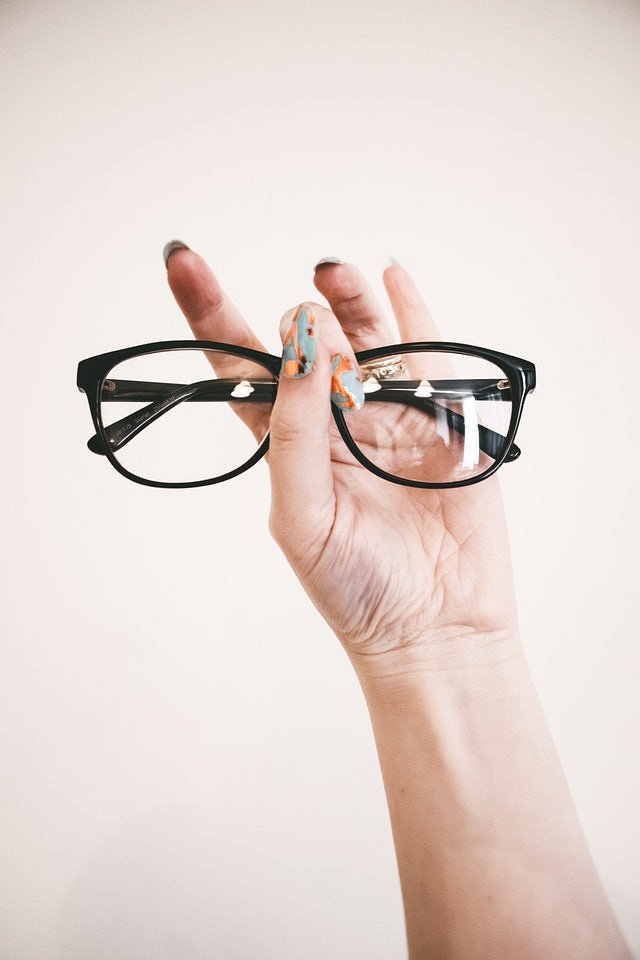 Okulary, oprawki i szkła na Ceneo.pl to gwarancja jakościDolce&Gabbana? Armani? A może Vogue czy Versace? Wszystko to znajdziesz właśnie w tym serwisie internetowym, który jest najlepszą porównywarką cene. Okulary oprawki i szkła na Ceneo.pl to prawdziwy hit - sprawdź sam! 